　外国人観光客等おもてなし向上プロジェクトセミナー開催～ 増加する外国人の「接客」をきっかけに、熊本の「おもてなし」レベル向上を目指して ～本県でも、アジアを中心に観光客が増加しています。熊本～高雄間の定期航空路線開設とともに、香港定期便も就航予定であり、八代港への大型クルーズ船寄港も併せ、本県の海外からのアクセスは飛躍的に向上しています。更には、２０１９年の女子ハンドボール世界選手権大会、ラグビーワールドカップ ２０１９の県内開催、２０２０年の東京オリンピック・パラリンピックも控え、外国人観光客は自然増以上に更に増えていくことが期待されます。県では、このビッグチャンスをとらえ、外国人観光客対応を、雇用の創出、地域経済の発展につなげ、経済効果を生んでいくために、産官学金の連携による受入環境整備を進めます。つきましては、本要項のとおり、外国人観光客に接する機会の多い事業所を対象にインバウンド（訪日外国人）受け入れ【語学とおもてなし】研修 を実施し受講生を募集します。１． 研修会場：肥後銀行八代支店（八代市北の丸町）２． 対象業種：宿泊、飲食、物販（卸）、交通機関、金融機関等３．　対象者　①レベル１　～インバウンド対応人材育成研修：事業所のスタッフ(店舗や車内でお客様に直接接する方)　※語学力は不問②レベル２　～インバウンド対策研修：事業所のオーナー、経営者、店長、マネージャークラスの方（レベル１、レベル２の両方に参加できることが望ましいです）４．セミナー内容　【レベル１　スタッフ向け】　　　　　　　　　　　　　　　　　　　　　　　　　　　　　【レベル２　経営者、オーナー向け】※この他に　期間中　2回のイベント講座（インバウンド講演会）を予定しています。別途お知らせします。５．　セミナーの開催時間、開催曜日①開催時間　　　　・昼間クラス：午後３時半から午後５時半　　　　・夜間クラス：午後６時半から午後８時半　　（※時間は変更になる可能性があります。）②開催曜日　　　　　レベル１（各クラス全１０回）　　　　　レベル２（全５回）　③開講日　レベル２レベル１６．　研修申込について　　　　別紙申込書に必要事項を記入し、下記の宛先に、メール又はファックスで送付する。　　　　　　　申込締切日：平成２７年１１月１８日(水)　７．　修日及び研修会場について参加しやすい日を選んでください。但し、原則として曜日・会場の変更はできません。８． 受講料等について　　　　無料です。９．　テキスト・補助教材について　　　　研修に必要なテキスト及び指差しシートは全参加者に配布します。　　　　また、研修の補助ツールとしてPCタブレットを参加事業所に1台配布します。なお、PCタブレットは無償で配布しますが、研修以外で使用する場合に係る一切の経費は参加事業者負担とします。１０． 修了証、取得可能な資格についてセミナーの全過程を修了された受講者には、一般社団法人日本マナーOJTインストラクター協会 「インバウンドコーチ®認定 」および「修了証書」を発行します。また、セミナー・オーナー研修のいずれも受講された事業者には、「くまもとおもてなしリーダー認定証書」 を発行します。１１． お問い合わせ先：外国人観光客等おもてなし向上プロジェクトセミナー事務局　住　所：〒862-8570　　　　熊本市中央区水前寺６－１８－１(熊本県観光課内)    　　　　　　　　　　　　　　　　　　ＴＥＬ：096－333－2332　E-mail：kankou@pref.kumamoto.lg.jp【 電話・メールでのお問い合わせ 】受付時間：平日8:30～17:15（土日・祝日は受付しておりません。）１２． 主催等主催：熊本県／公益社団法人熊本県観光連盟協力：八代市／八代商工会議所／八代商工会/株式会社肥後銀行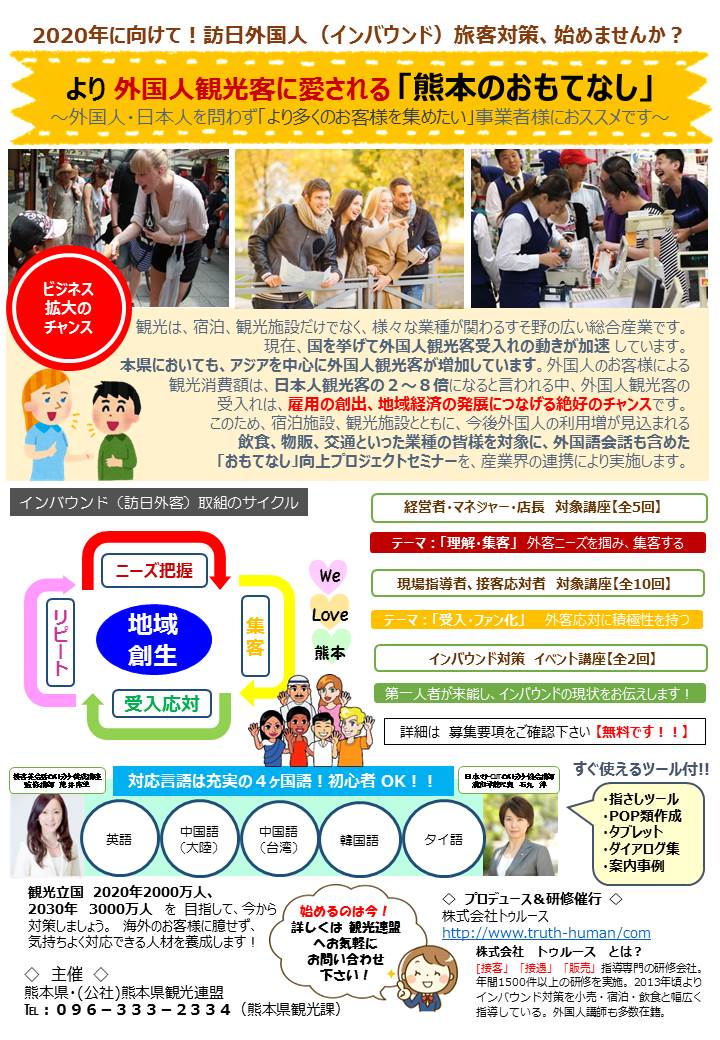 送信先ＦＡＸ：０９６－３８５－７０７７（熊本県観光課）メール：kankou@pref.kumamoto.lg.jpレベル２（オーナー、経営者、マネージャー、店長クラスの方向け）レベル１（スタッフの方向け）　※申込用紙はレベル１、レベル2とも各1人用となっております。複数でお申し込みの場合は、お手数ですが、本用紙をコピーしてご利用ください。回研修内容形式回研修内容１インバウンド事情(現在と未来予想図、地域別の動きとは)講義１インバウンド概論(未来予想図、取り組む必要性)プロモーション・異文化理解①(SNSの役割と国別の地域特性)２異文化理解(アジア・東南アジア・欧米・その他地域)講義１インバウンド概論(未来予想図、取り組む必要性)プロモーション・異文化理解①(SNSの役割と国別の地域特性)３すぐに使える！簡単語学(英語　５つのフレーズ)演習２プロモーション・異文化理解②(中国大陸　購買行動理解)店舗内　MY販促ツール作成（POP／指差しツール）４すぐに使える！簡単語学(北京語　８つのあいさつ)演習２プロモーション・異文化理解②(中国大陸　購買行動理解)店舗内　MY販促ツール作成（POP／指差しツール）５すぐに使える！簡単語学(韓国語　８つのあいさつ)演習３外国人観光客　よくあるトラブルとクレーム対応(口コミフォロー)研修内容６外国人接遇の心構え(好み、タブー、クレーム対応)講義・演習３外国人観光客　よくあるトラブルとクレーム対応(口コミフォロー)研修内容７ロールプレイ）インバウンドコーチ®認定講座ロールプレイ４インバウンド概論(未来予想図、取り組む必要性)プロモーション・異文化理解①(SNSの役割と国別の地域特性)８ロールプレイ）インバウンドコーチ®認定講座ロールプレイ４インバウンド概論(未来予想図、取り組む必要性)プロモーション・異文化理解①(SNSの役割と国別の地域特性)９ＭY指差しツール／タブレットの使い方演習５プロモーション・異文化理解②(中国大陸　購買行動理解)１０まとめ（今後の抱負と取組み）およびテスト確認テスト５プロモーション・異文化理解②(中国大陸　購買行動理解)業種クラス数開講曜日宿泊１（午後１）A（火曜午後）飲食２（午後１、夜１）A（水曜午後）、B（木曜夜）物販２（午後１、夜１）A（水曜夜）、B（金曜午後）交通２（午後１、夜１）A（木曜午後）、B(金曜夜)金融１(夜１)A(火曜夜)月曜日午後３時半から５時半（1回目のみ１１月２０日（金）に開催）第１回第２回第３回第４回第５回１１月２０日１１月３０日１月１８日１月２５日２月１５日第１回第２回第３回第４回第５回１１月２４日の週１２月１日の週１２月１５日の週１月１２日の週１月１９日の週第６回第７回第８回第９回第１０回１月２６日の週２月２日の週２月１６日の週２月２３日の週３月１日の週会社名業種住所〒〒〒記入担当者（氏名）　　　　　　　　　　　　　　　　　（TEL）（氏名）　　　　　　　　　　　　　　　　　（TEL）（氏名）　　　　　　　　　　　　　　　　　（TEL）役職・氏名役職（　　　　　　　　　　　　）　　　　　　　　　氏名（　　　　　　　　　　　　　　　　　　　）氏名ＴＥＬ希望クラス(丸を付けてください)希望クラス(丸を付けてください)宿　泊Ａ　・　飲　食Ａ　・　飲　食Ｂ　・　物　販Ａ　・　物　販Ｂ　・　交　通Ａ　・　金　融Ａ宿　泊Ａ　・　飲　食Ａ　・　飲　食Ｂ　・　物　販Ａ　・　物　販Ｂ　・　交　通Ａ　・　金　融Ａ